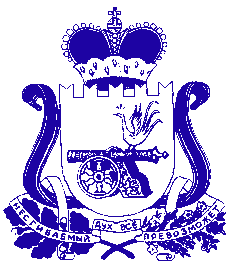 СОВЕТ ДЕПУТАТОВ БАРАНОВСКОГО СЕЛЬСКОГО ПОСЕЛЕНИЯ САФОНОВСКОГО РАЙОНА СМОЛЕНСКОЙ ОБЛАСТИРЕШЕНИЕот 04.10.2023 № 10/1В соответствии с Федеральным законом от 6 октября 2003 года № 131-ФЗ «Об общих принципах организации местного самоуправления в Российской Федерации», Федеральным законом от 25 декабря 2008 года № 273-ФЗ «О противодействии коррупции», Указом Президента Российской Федерации от 08.07.2013 № 613 «Вопросы противодействия коррупции», Уставом Барановского сельского поселения Сафоновского района Смоленской области, Совет депутатов Барановского сельского поселения Сафоновского района Смоленской областиРЕШИЛ:1.	Внести в Порядок размещения сведений о доходах, расходах, об имуществе и обязательствах имущественного характера, представленных лицами, замещающими муниципальные должности в органах местного самоуправления Барановского сельского поселения Сафоновского района Смоленской области, а также сведений о доходах, расходах, об имуществе и обязательствах имущественного характера их супруг (супругов) и несовершеннолетних детей на официальном сайте Барановского сельского поселения Сафоновского района Смоленской области в информационно-телекоммуникационной сети «Интернет» и предоставления этих сведений общероссийским средствам массовой информации для опубликования в связи с их запросом, утвержденный решением Совета депутатов Барановского сельского поселения Сафоновского района Смоленской области от 31.07.2018 № 7/2 (в редакции от 20.05.2021 № 5/1) изменения, дополнив пункт 1 абзацем следующего содержания:«Обеспечение доступа к информации о представляемых лицами, замещающими муниципальные должности депутата Совета депутатов Барановского сельского поселения Сафоновского района Смоленской области сведениях о доходах, расходах, об имуществе и обязательствах имущественного характера, к информации о представлении такими лицами заведомо недостоверных или неполных сведений о доходах, расходах, об имуществе и обязательствах имущественного характера осуществляется в соответствии с федеральными законами, указами Президента Российской Федерации. Обобщенная информация об исполнении (ненадлежащем исполнении) лицами, замещающими муниципальные должности депутата Совета депутатов Барановского сельского поселения Сафоновского района Смоленской области, обязанности предоставить сведения о доходах, расходах, об имуществе и обязательствах имущественного характера размещается на официальном сайте Администрации Барановского сельского поселения Сафоновского района Смоленской области (при условии отсутствия в такой информации персональных данных, позволяющих идентифицировать соответствующее лицо, и данных, позволяющих индивидуализировать имущество, принадлежащее соответствующему лицу) в порядке, установленном законом субъекта Российской Федерации. К лицам, замещающим муниципальные должности депутата Совета депутатов Барановского сельского поселения Сафоновского района Смоленской области, требования о размещении сведений о доходах, расходах, об имуществе и обязательствах имущественного характера в информационно-телекоммуникационной сети «Интернет» на официальном сайте Администрации Барановского сельского поселения Сафоновского района Смоленской области и (или) предоставления для опубликования средствам массовой информации в порядке, определяемом муниципальным правовым актом, не применяются2. Настоящее решение считать неотъемлемой частью решения от 31.07.2018 № 7/2 (в редакции от 20.05.2021 № 5/1).3. Разместить настоящее решение на официальном сайте Администрации Барановского сельского поселения муниципального Сафоновского района Смоленской области в информационно-телекоммуникационной сети «Интернет» и в газете «Барановский вестник».Глава муниципального образованияБарановского сельского поселенияСафоновского района Смоленской области                                           В.В. ПлешковаО внесении изменений в Порядок размещения сведений о доходах, расходах, об имуществе и обязательствах имущественного характера, представленных лицами, замещающими муниципальные должности в органах местного самоуправления Барановского сельского поселения Сафоновского района Смоленской области, а также сведений о доходах, расходах, об имуществе и обязательствах имущественного характера их супруг (супругов) и несовершеннолетних детей на официальном сайте Барановского сельского поселения Сафоновского района Смоленской области в информационно - телекоммуникационной сети «Интернет» и предоставления этих сведений общероссийским средствам массовой информации для опубликования в связи с их запросом, утвержденный решением Совета депутатов Барановского сельского поселения Сафоновского района Смоленской области от 31.07.2018 № 7/2 (в редакции от 20.05.2021 № 5/1)